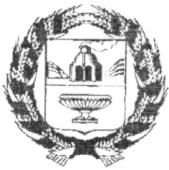 СОБРАНИЕ ДЕПУТАТОВ ВЕРХ-КАМЫШЕНСКОГО СЕЛЬСОВЕТАЗАРИНСКОГО РАЙОНА АЛТАЙСКОГО КРАЯ   00.00. 2018                                                с. Верх-Камышенка                                                             № 00  	В соответствии со ст. 184.2 и 264.5 Бюджетного Кодекса Российской Федерации, Федеральным законом от 06.10.2003 № 131 – ФЗ «Об общих принципах организации местного самоуправления в Российской Федерации», Уставом муниципального образования Верх-Камышенский сельсовет Заринского района Алтайского края, Собрание депутатов Верх-Камышенского сельсовета Заринского района Алтайского краяРЕШИЛО:Внести в «Положение о бюджетном устройстве, бюджетном процессе и финансовом контроле в муниципальном образовании Верх-Камышенский сельсовет Заринского района Алтайского края», принятое решением Собрания депутатов Верх-Камышенского сельсовета от 18.12.2013 № 32 следующие изменения и дополнения:- пункт 10 статьи 22 Положения изложить в следующей редакции: «предложенные представительным органам проекта бюджетной сметы, представляемого в случае возникновения разногласий с финансовым органом в отношении указанной бюджетной сметы»- пункт 11 статьи 22 Положения изложить в следующей редакции: «иные документы и материалы»- пункт 1 ст. 29 Положения изложить в следующей редакции: «годовой отчет об исполнении бюджета поселения представляется в представительный орган муниципального образования не позднее 1 мая текущего года»..Настоящее решение вступает в силу после его официального обнародования на информационном стенде в здании администрации Верх-Камышенского сельсовета и на Web  странице Администрации Верх-Камышенского сельсовета размещенной на официальном сайте Администрации Заринского района Алтайского края http://zarinray.ru во вкладке «сельсоветы»                                                                                                                           Контроль по выполнению решения возложить на постоянную комиссию Собрания депутатов Верх-Камышенского сельсовета по бюджету, планированию, налоговой и социальной политике.Глава сельсовета                                                                         Т.П. Можайцева           Р Е Ш Е Н И ЕО внесении изменений и дополнений в «Положение о бюджетном устройстве, бюджетном процессе и финансовом контроле в муниципальном образовании Верх-Камышенский сельсовет Заринского района Алтайского края», принятое  решением Собрания депутатов Верх-Камышенского сельсовета от 18.12.2013 № 32